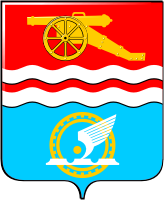 СВЕРДЛОВСКАЯ ОБЛАСТЬАДМИНИСТРАЦИЯ ГОРОДА КАМЕНСКА - УРАЛЬСКОГОПОСТАНОВЛЕНИЕот 12.09.2018 № 796  О внесении изменений в Регламент предоставления муниципальным казенным учреждением «Архив муниципального образования город Каменск-Уральский» услуги по организации предоставления оформленных в установленном порядке архивных справок или копий архивных документов, связанных с социальной защитой граждан, предусматривающей их пенсионное обеспечение, а также получение льгот и компенсаций в соответствии с законодательством Российской ФедерацииВ  соответствии с Федеральным законом от 27 июля 2010 года № 210-ФЗ «Об организации предоставления государственных и муниципальных услуг», в целях приведения действующего нормативного правового акта в соответствие с законодательством Администрация города Каменска-УральскогоПОСТАНОВЛЯЕТ: Внести в Регламент предоставления муниципальным казенным учреждением «Архив муниципального образования город Каменск-Уральский» услуги по организации предоставления оформленных в установленном порядке архивных справок или копий архивных документов, связанных с социальной защитой граждан, предусматривающей их пенсионное обеспечение, а также получение льгот и компенсаций в соответствии с законодательством Российской Федерации (далее - Регламент), утвержденный постановлением Администрации города Каменска-Уральского от 14.06.2013  № 806 (в редакции постановлений Администрации    города      Каменска-Уральского    от    27.11.2013   №   1686,  от 20.05.2014 №  692, от 10.07.2014  №  969, от 12.12.2014  №  1695, от  07.09.2016  № 1250, от  01.12.2016 № 1600, от 23.03.2017 № 212) следующие изменения:дополнить пункт 1.3. Регламента абзацем четвертым следующего содержания:«- уполномоченный сотрудник Государственного бюджетного учреждения Свердловской области «Многофункциональный центр предоставления государственных и муниципальных услуг» (далее – МФЦ) при однократном обращении в МФЦ указанных лиц с запросом о предоставлении нескольких государственных и (или) муниципальных услуг, включая данную услугу.»;абзац первый пункта 1.4.3. Регламента изложить в следующей редакции:«1.4.3. Услуга может быть предоставлена через отделения МФЦ, расположенные по адресам:»;дополнить пункт 5.2. Регламента подпунктами 8, 9 следующего содержания:«8) нарушение срока или порядка выдачи документов по результатам предоставления услуги;9) приостановление предоставления услуги, если основания приостановления не предусмотрены федеральными законами и принятыми в соответствии с ними иными нормативными правовыми актами Российской Федерации, законами и иными нормативными правовыми актами субъектов Российской Федерации, муниципальными правовыми актами.».2. Опубликовать настоящее постановление в газете «Каменский рабочий» и разместить на официальном сайте муниципального образования город Каменск-Уральский.3. Контроль за исполнением настоящего постановления возложить на руководителя аппарата Администрации города В.С. Шауракса. Глава города									А.В. Шмыков